Ungdomsfotografering 2014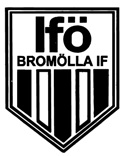 Måndagen den 19:e Maj, tisdagen den 20:e Maj och onsdagen den 21:e Maj kommer Express-Bild till Strandängens IP för att fotografera alla ungdomslagen. Lagbilden med namn kommer sedan att användas i lokaltidningen för vår region. Fotograferingen tar ca 30 min per lag, vi kommer i våra svartvit-randiga matchställ, det tas både lagbild och individuella foton. Vid avhämtning utav Rabattlotter/Reselotter hämtas ifyllningsblankett inför fotografering, VIKTIGT att dessa är ifyllda till fotograferingen. Det är helt frivilligt att beställa bilderna.Lag	Dag	TidP-05	Mån 19/5	16.30P-07	Mån 19/5	17.15P-06	Mån 19/5	17.35P-03	Mån 19/5	18.00P-02	Mån 19/5	18.30	Tis 20/5	16.30F-04/05	Tis 20/5	17.00F-06	Tis 20/5	17.30P-99	Tis 20/5	18.00F-02/03 	Tis 20/5	18.30	P-04	Ons 21/5	16.30PF-08/09	Ons 21/5	17.00F-98/99	Ons 21/5	17.30P-00/01	Ons 21/5	18.00	Ons 21/5	18.30